VSAKA KAPLJICA ŠTEJE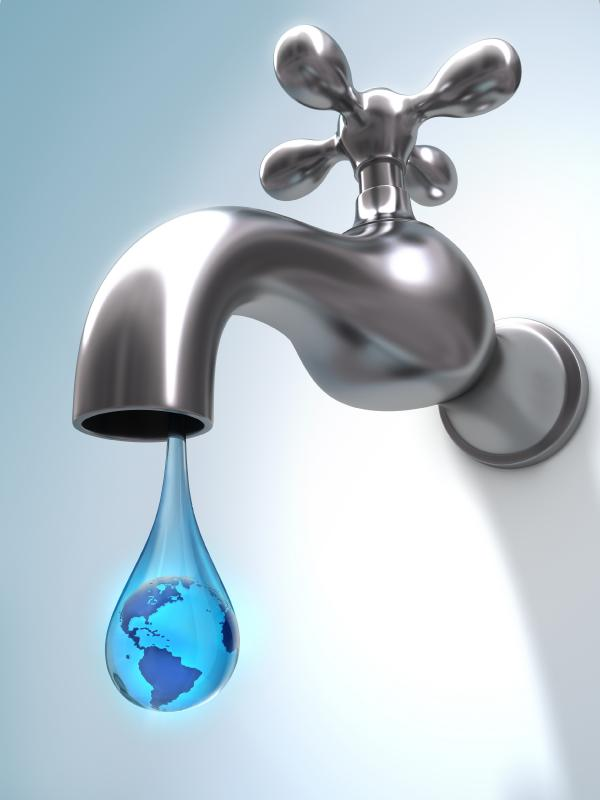 